PRELIMINARYVersion 1.00	1 of 16	June 2017PRELIMINARY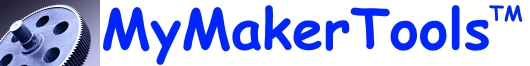 Maker PowerTMPower Monitor APIOverviewThis document describes the Application Programming Interface (API) for both the USB and BTLE interfaces.  USB API  (API Level 2)The USB interface is a standard HID interface.  The Power Monitor will negotiate the interface with the Operating System and provide the transport mechanism.  The commands are sent as packets in the following format:Header:  	The first two bytes are 0xFF and construct the header of the packetCommand:  	Single byte value of 0x01 – 0xFD ( see command list)Packet Size: Single byte value of 0x01 – 0x20 of how many bytes of data there are.Data: 		Sequence of bytes as indicated in the packet size value.EOP Marker:	Single byte value of 0xFE to indicate the end of packet.Note:  The USB path will return string data that is outside of the packet format.  These are generally Printf type strings indicating that certain commands have been completed.  While every effort has been made to suppress these, we cannot guarantee we found them all.USB Command List:Reserved              		0x1ENVMDumpMemory        	0x1FSetDataRate          		0x30Run                  		0x31        Stop                 		0x32       SendPortData         		0x33       SendMiscData         	0x34       SetCurrentScale    		0x35SetStandAloneCFG     	0x36GetStandAloneCFG     	0x37TxLocalData          		0x38        	FxLocalData          		0x39       	Calibrate            		0x3AGetCalData           		0x3BReserved          		0x3CSendLTPortData       	0x40SendLTMiscData       	0x41SetLTAmps            		0x42FWUpdate             		0xECReserved          		0xEDReserved         		0xEERestoreDefaults      		0xEFACK                  		0xF0NAK                  		0xF1GetAPILevel          		0xF3GetFirmwareVer       	0xF4GetSerialNumber      	0xF5Reserved       		0xF6BoardID              		0xF7Reserved                		0xFBReserved                		0xFCReserved                		0xFDReserved            		0xFEReserved             		0xFF   CAUTIONUsing a reserved command may cause the device to lock up or become unusable.  Do NOT use RESERVED commands.NVM Dump Memory (0x1F)Command will transmit 256 bytes of internal memory, either the factory configuration memory or the 32Mbit FLASH local configuration/data memory.  Tx Packet Size: 2Rx packet Size: variableTx Data:Byte	Description1	Memory to be displayed	0x00 – factory configuration memory	0x01 – local configuration/data memory2	Which 256 bytes in the local configuration/data memory	0x00 – configuration memory 0		0x01 – configuration memory 1		0x02 – configuration memory 2		0x03 – configuration memory 3		0x04 – data memory 0		0xx5 – data memory 1	RxData:  16 Packets of 16 bytes will be sent in sequenceSet Data Rate (0x30)Command sets the data collection rate (or interval) for the power monitor.Tx Packet Size: 3Rx packet Size: no returned dataTx Data:Byte	Description1 	Byte value to select the data collection rate	0x00 – Reserve	0x01 – 200 msec	0x02 – 500 msec	0x03 – 1 sec	0x04 – 2 sec	0x05 – 5 sec	0x06 – 10 sec	0x07 – 30 sec	0x08 – 1 min	0x0F – custom rate (see next two bytes)	all other values are invalid2-3 	Unsigned 16 bit value that constitutes a custom data rate.  Byte #2 is the upper byte 	and Byte #3 is the lower byte of the unsigned 16 bit value.  The value multiplied by 25 	msec will be the data collection interval.  Values less than 8 are not valid.  	Example:  value =  100, collection interval = 2.5 secRxData: No Rx Data.Run (0x31)Command starts the data collection process in the local 32Mbit memory.  Parameters that were sent with the Set Standalone CFG (0x36) are loaded into the device and the collection process begins.Tx Packet Size: 1Rx packet Size: no returned dataTx Data: Any value between 0x01 and 0xEF, value is not usedRxData: No Rx Data.Stop (0x32)Command stops the data collection process in the local 32Mbit memory.  The Record Count, data rate are stored in local memory and the collection process stops.Tx Packet Size: 1Rx packet Size: no returned dataTx Data: Any value between 0x01 and 0xEF, value is not usedRxData: No Rx Data.Send Port Data (0x33)This is a receive command only.  When the Power Monitor is not in Run Mode (0x31), the Power Monitor will send voltage and amperage data at the current data rate.  If it is in Run Mode, then all data is sent to the local FLASH memory and this command will not be sent.Tx Packet Size: N/ARx packet Size: variableTx Data: N/ARx Data:Connected to a Monitor Module the Rx Packet Size will be 8 bytes.  The packet data contains 4 unsigned 16 bit values.  The first byte is the upper byte followed by the lower byte of the unsigned 16 bit value.  The four 16 bit values contain the voltage and amperage data for each of the 4 ports as follows:Bits		DescriptionD15		type identifier		0 – Amperage port		1 – Voltage portD14 – D12	port identifier		0x0 – Port #1		0x1 – Port #2		0x2 – Port #3		0x3 – Port #4		0x4 – Port #5  (Port#5 – Port#8 only available on the Power Chassis)		0x5 – Port #6		0x6 – Port #7		0x7 – Port #8D11 – D0 	unsigned 12 bit value representing the voltage or amperageConnected to a Power Chassis the Rx Packet Size will be 12 bytes.  The packet data contains 6 unsigned 16 bit values.  The first byte is the upper byte followed by the lower byte of the unsigned 16 bit value.  The six 16 bit values contain the voltage and amperage data for each of the 6 ports and follow the same format as the Monitor Module.Voltage Conversion – each count is 13.99mV which gives a range of 0-57.3 volts.Amperage Conversion – value is dependent on the selected scale	Scale 8A – each count is 2.15mA which gives a range of 0-8800mA	Scale 2A – each count is 0.54mA which gives a range of 0-2200mA	Scale 1A – each count is 0.27mA which gives a range of 0-1100mAWARNINGMaximum voltage and amperage values shown here exceed the maximum allowed values in the data sheet.  These numbers do NOT override the maximum permissible values in the data sheet.Send Misc Data (0x34)This is a receive command only.  When the Power Monitor is not in Run Mode (0x31), the Power Monitor will send miscellaneous data at the current data rate.  If it is in Run Mode, then all data is sent to the local FLASH memory and this command will not be sent.Tx Packet Size: N/ARx packet Size: variableTx Data: N/ARx Data:Connected to a Monitor Module the Rx Packet Size will be 8 bytes.  The packet data contains 4 unsigned 16 bit values.  The first byte is the upper byte followed by the lower byte of the unsigned 16 bit value.  The four 16 bit values contain the miscellaneous data for each of the 4 ports as follows:Bits		DescriptionD15		type identifier		0 – Reserved		1 – Temperature portD14 – D12	port identifier		0x0 – Port #1		0x1 – Port #2		0x2 – Port #3		0x3 – Port #4		0x4 – Port #5  (Port#5 – Port#8 only available on the Power Chassis)		0x5 – Port #6		0x6 – Port #7		0x7 – Port #8D11 – D0 	signed 12 bit value representing the temperature (only 9 bits are significant)Connected to a Power Chassis the Rx Packet Size will be 12 bytes.  The packet data contains 6 unsigned 16 bit values.  The first byte is the upper byte followed by the lower byte of the unsigned 16 bit value.  The six 16 bit values contain the miscellaneous data for each of the 6 ports and follow the same format as the Monitor Module.Temperature Conversion – each count is 0.48°C, however only the range of -40°C to +125°C is valid.  The measured temperature is of the power monitoring IC and can be used to adjust or calibrate the voltage and amperage measurements if needed.Set Current Scale (0x35)Command sets the current scale that will be used in all amperage port data sent back (0x33) for the power monitor.Tx Packet Size: 1Rx packet Size: no returned dataTx Data:Byte	Description1 	Byte value to select the current scale	Scale 8A – 0x00	Scale 2A – 0x01	Scale 1A – 0x02RxData: No Rx Data.Set Standalone CFG (0x36)Command sets the configuration that will be used in the standalone collection mode where data is recorded on the local 32Mbit FLASH memory.  The only available configuration is the data rate.  Amperage data is collected at the last set current scale or Scale 8A if power is cycled.  This command will erase the local 32Mbit FLASH memory.Tx Packet Size: 11Rx packet Size: no returned dataTx Data:Byte	Description1 	Byte value to select the data collection rate (see 0x30 for values)2-3	unsigned 16 bit value for custom interval (see 0x30 for explanation)4-7	unsigned 32 bit value for record count (set to zero for configuration)8-11	unsigned 32 bit value for next location in 32Mbit FLASH ( set to zero for configuration)	RxData: No Rx Data.Get Standalone CFG (0x37)Command gets the configuration that was be used in the standalone collection mode where data is recorded on the local 32Mbit FLASH memory.  Tx Packet Size: 1Rx packet Size: 11Tx Data: Any value between 0x01 and 0xEF, value is not usedRxData:Byte	Description1 	Byte value to indicate the data collection rate (see 0x30 for values)2-3	unsigned 16 bit value to indicate custom interval (see 0x30 for explanation)4-7	unsigned 32 bit value for records collected, byte #4 is highest order byte, followed by 	byte #5, byte#5 and byte#7 which is the lowest order byte.8-11	unsigned 32 bit value for next location in 32Mbit FLASH, byte #4 is highest order byte, 	followed by 	byte #5, byte#5 and byte#7 which is the lowest order byte.Tx Local Data (0x38)Command starts the process of downloading the data collected in the 32Mbit FLASH memory.  This command only needs to sent once to start the download process.  The first data transmitted by the Power Module is a the Fx Local Data (0x39) command to indicate that the download is beginning.  This is followed by the data packets as described below.  Once all the collected data is sent, another Fx Local Data (0x39) command will be sent by the Power Module to indicate that all the collected data has been sent.  Tx Packet Size: 1Rx packet Size: variableTx Data: Any value between 0x01 and 0xEF, value is not usedRxData:Connected to a Monitor Module the Rx Packet Size will be 9 bytes.  The data contained will depend on the first byte of the packet.  Byte	Description1	Type of data	0x00 – Header information	0x01 – Port voltages	0x02 – Port currents	0x03 – Port temperaturesHeader information2-3	reserved4-7	unsigned 32 bit value that indicates time8-9	reservedPort Voltages  (see 0x33 for byte packing)2-3	unsigned 16 bit value for Port #1		4-5	unsigned 16 bit value for Port #2		6-7	unsigned 16 bit value for Port #3		8-9	unsigned 16 bit value for Port #4		Port Currents  (see 0x33 for byte packing)2-3	unsigned 16 bit value for Port #1		4-5	unsigned 16 bit value for Port #2		6-7	unsigned 16 bit value for Port #3		8-9	unsigned 16 bit value for Port #4		Port Temperatures  (see 0x34 for byte packing)2-3	unsigned 16 bit value for Port #1		4-5	unsigned 16 bit value for Port #2		6-7	unsigned 16 bit value for Port #3		8-9	unsigned 16 bit value for Port #4		Connected to a Power Chassis the Rx Packet Size will be 17 bytes.  The data contained will depend on the first byte of the packet.  Byte	Description1	Type of data	0x00 – Header information	0x01 – Port voltages	0x02 – Port currents	0x03 – Port temperaturesHeader information2-3	reserved4-7	unsigned 32 bit value that indicates time8-17	reservedPort Voltages  (see 0x33 for byte packing)2-3	unsigned 16 bit value for Port #1		4-5	unsigned 16 bit value for Port #2		6-7	unsigned 16 bit value for Port #3		8-9	unsigned 16 bit value for Port #4		10-11	unsigned 16 bit value for Port #5		12-13	unsigned 16 bit value for Port #6		14-15	unsigned 16 bit value for Port #7		16-17	unsigned 16 bit value for Port #8		Port Currents  (see 0x33 for byte packing)2-3	unsigned 16 bit value for Port #1		4-5	unsigned 16 bit value for Port #2		6-7	unsigned 16 bit value for Port #3		8-9	unsigned 16 bit value for Port #4		10-11	unsigned 16 bit value for Port #5		12-13	unsigned 16 bit value for Port #6		14-15	unsigned 16 bit value for Port #7		16-17	unsigned 16 bit value for Port #8		Port Temperatures  (see 0x34 for byte packing)2-3	unsigned 16 bit value for Port #1		4-5	unsigned 16 bit value for Port #2		6-7	unsigned 16 bit value for Port #3		8-9	unsigned 16 bit value for Port #4		10-11	unsigned 16 bit value for Port #5		12-13	unsigned 16 bit value for Port #6		14-15	unsigned 16 bit value for Port #7		16-17	unsigned 16 bit value for Port #8		Fx Local Data (0x38)This is a receive only command and indicates the start and finish of the collected data download.  The Power Module will not respond to this command.Tx Packet Size: N/ARx packet Size: 1Tx Data: N/ARxData:Byte	Description1	Start/Stop marker	0x01 – start of the download, all packets (0x38) that follow are part of the download.	0x02 – end of the download.Calibrate (0x3A)Command starts the calibration process for the selected current scale.  Once complete, the calibration data in the local memory is updated.Tx Packet Size: 1Rx packet Size: 1Tx Data:Byte	Description1 	Byte value to select current scale to calibrate	Scale 8A – 0x00	Scale 2A – 0x01	Scale 1A – 0x02RxData: Always returns 0x00 to indicate calibration is complete.Get Cal Data (0x3B)Command retrieves the calibration data stored in local memory for the selected current scale.Tx Packet Size: 1Rx packet Size: variableTx Data:Byte	Description1 	Byte value to select current scale to calibrate	Scale 8A – 0x00	Scale 2A – 0x01	Scale 1A – 0x02RxData:Byte	Description1-2	unsigned 16 bit value for Port #1		3-4	unsigned 16 bit value for Port #2		5-6	unsigned 16 bit value for Port #3		7-8	unsigned 16 bit value for Port #4		9-10	unsigned 16 bit value for Port #5	(Port#5 - #8 only available on the Power Chassis)	11-12	unsigned 16 bit value for Port #6		13-14	unsigned 16 bit value for Port #7		15-16	unsigned 16 bit value for Port #8		Send Load Test Port Data (0x40)Send Load Test Misc Data (0x41)Set Load Test Port Amperage (0x42)Commands to implement the load test feature on the Power Chassis.Firmware Update (0xEC)Command places the device in the Firmware update mode.Tx Packet Size: 1Rx packet Size: no returned dataTx Data: Any value between 0x01 and 0xEF, value is not usedRxData: No Rx Data.Restore Defaults (0xEF)Command erases any locally updated calibration data and restores the factory default calibration data.Tx Packet Size: 1Rx packet Size: no returned dataTx Data: Any value between 0x01 and 0xEF, value is not usedRxData: No Rx DataACK (0xF0)This is a receive command only.  Currently not used, but would indicate that a command was accepted and acted upon.Tx Packet Size: N/ARx packet Size: 1Tx Data: N/ARxData: Byte value returned is dependent on the command the ACK is sent for.NAK (0xF1)This is a receive command only.  Currently not used, but would indicate that a command was accepted, but failed.Tx Packet Size: N/ARx packet Size: 1Tx Data: N/ARxData: Byte value returned is dependent on the command the NAK is sent for.Get API Level (0xF3)Command returns the API Level for both the USB interface and the BTLE interface.Tx Packet Size: 1Rx packet Size: 2Tx Data: Any value between 0x01 and 0xEF, value is not usedRxData:Byte	Description1 	Byte value indicating the supported USB API Level.  Valid values are 0x02.2 	Byte value indicating the supported BTLE API Level.  Valid values are 0x02.Get Firmware Version(0xF4)Command returns the devices firmware version.Tx Packet Size: 1Rx packet Size: 2Tx Data: Any value between 0x01 and 0xEF, value is not usedRxData:Byte	Description1  	Major version number2  	Minor version numberGet Serial Number (0xF5)Command returns the Board serial number.Tx Packet Size: 1Rx packet Size: variableTx Data: Any value between 0x01 and 0xEF, value is not usedRxData: String containing the serial number.Board ID (0xF7)Command returns the Board ID and a string containing the Board Name, depending on whether it is connected to a Monitor Module or a Power Chassis.Tx Packet Size: 1Rx packet Size: variableTx Data: Any value between 0x01 and 0xEF, value is not usedRxData:Connected to a Monitor Module will return 0x09 followed by the string “USB-BT Monitor”Connected to a Power Chassis will return 0x0A followed by the sting “Power Chassis”BTLE API (Level 3)All communication across the BTLE link is through the MyMakerTools service and associated characteristics.   MyMakerTools Service UUID = 3425a5cc-a676-4362-9592-a88e132b8b52There are 4 characteristics that are usedHeartbeat UUID = b67e3a3b-15c9-41b6-a9f2-fbf379418d12Control01 UUID = f18e901a-f325-4dfd-8cdb-68506676dc08Control02 UUID = 9bac1d28-9fc1-4db0-97c4-896089ad26bbControl03 UUID = 39bb1bf9-17ec-41d2-b5e4-b78551b45740The BTLE device will connect with the Power Monitor device first through the MyMakerTools service.  Once the connection is established, the BTLE device can query the characteristics and use as described below.Heartbeat CharacteristicThis characteristic establishes a heartbeat signal between the Power Monitor device and the BTLE device.  The characteristic property is set to:NotifyReadData Size 2 bytes.  To use the Heartbeat characteristic, the characteristic notification must be enabled through the BTLE programming mechanism you are using.  Once the notification is enabled, the Power Monitor device will update the characteristic with a new value at the interval set in the configuration.  (See Control01 for details).  The value will alternate between 0x0035 and 0x0041.  You may disable the Heartbeat by disabling the characteristic notification.  Also if the connection between the Power Monitor device and the BTLE device is broken or disabled by any means, the Heartbeat characteristic notification will be disable.Control01 CharacteristicThis characteristic is used to set/get the Power Monitor device configuration and control the Power Monitor.  The characteristic property is set to:ReadWrite without responseData Size 4 bytes.The four bytes are considered a contiguous unsigned 32 bit value, with the upper byte being D31-D24 continuing down to the lower byte being D7-D0.  The upper byte is the command byte and the following commands are defined.D31-D24	Commands0x70		Get Configuration0x71		Set Configuration0x72		Start Recording0x73		Stop Recording0x7E		Set BTLE LEDs0x7F		Factory ResetGet Configuration (0x70)Bits		DescriptionD31-D24    	Command byte (0x70)D23-D16       BTLE API level (0x02)D15-D12       Type of fixture                  	0x00 - reserved                  	0x01 - monitor module                  	0x02 - Power ChassisD11-D8         Current Scale                  	0x00 - 8A                  	0x01 - 4A                  	0x02 – 1AD7-D4		Heartbeat Rate		0x00 – No Heartbeat		0x01 – 1 sec		0x02 – 2 sec		0x03 – 5 secD3-D0           Data Rate  (see USB command 0x30 for values)Set Configuration (0x71)Bits		DescriptionD31-D24    	Command byte (0x71)D23-D12      	Reserved (set to all zeros)D11-D8         Current Scale                  	0x00 - 8A                  	0x01 - 4A                  	0x02 - 1AD7-D4		Heartbeat Rate		0x00 – No Heartbeat		0x01 – 1 sec		0x02 – 2 sec		0x03 – 5 secD3-D0           Data Rate  (only fixed data rates are available, see USB command 0x30)Start Recording (0x72)Bits		DescriptionD31-D24    	Command byte (0x72)D23-D0      	Reserved (set to all zeros)Stop Recording (0x73)Bits		DescriptionD31-D24    	Command byte (0x73)D23-D0      	Reserved (set to all zeros)Set BTLE LEDs (0x7E)Bits		DescriptionD31-D24    	Command byte (0x7E)D23-D8      	Reserved (set to all zeros)D7-D0      	Set LED State		0x00 – Red LED off		0x01 – Red LED on		0x00 – Blue LED off		0x02 – Blue LED on		0x00 – Green LED off		0x04 – Green LED on		0x10 – Red LED selected  (these bits select the LED for change)		0x20 – Blue LED selected		0x40 – Green LED selectedFactory Reset (0x7F)Bits		DescriptionD31-D24    	Command byte (0x7F)D23-D0      	Reserved (set to all zeros)Control02 CharacteristicThis characteristic is used to retrieve Power Monitor data.  The characteristic property is set to:ReadWrite without responseData size 4 bytes.The four bytes are considered a contiguous unsigned 32 bit value, with the upper byte being D31-D24 continuing down to the lower byte being D7-D0.   The upper bit defines the data type and are defined as follows.Read ValueBits		DescriptionD31		0 – Misc data		1 – Volt/Amp dataD30-D28	Port # (0-7)		D27-D16	Port current value	(unsigned 12 bit value, see USB command 0x33 for 				conversion formula)D15D14-D12	Port # (0-7)		D11-D0	Port voltage value (unsigned 12 bit value, see USB command 0x33 for 				conversion formula)	Write ValueBits		DescriptionD31-D24	Port to read		0x00 – Port #1		0x01 – Port #2		0x02 – Port #3		0x03 – Port #4		0x04 – Port #5 (Port#5 - #8 only available on the Power Chassis)		0x05 – Port #6		0x06 – Port #7		0x07 – Port #8D23-D0      	Reserved (set to all zeros)Once the configuration is set, this characteristic is used to read port data.  First write to this characteristic with the value shown above (Write Value) for the port that data is required.  Then read from the characteristic the unsigned 32 bit value and decode as required.Control03 CharacteristicThis characteristic is reserved for future use.ByteContentDescription10xFFHeader20xFFHeader30x$$Command (see list)40x$$Packet Size..0x$$Data..0x$$Data..0x$$Datan0xFEEnd of Packet Marker